Government of the People’s Republic of Bangladesh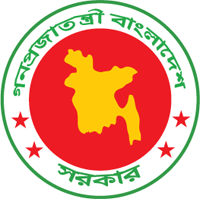 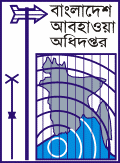 Bangladesh Meteorological Department	Storm warning Centre		E-24,Agargaon, Dhaka-1207EARTHQUAKE OCCURRENCE MESSAGE 										Sd/                                                                                                             (Md. Zahirul Islam)                                                                                      Wireless Supervisor                        Bangladesh Meteorological Department        E-24 Agargaon, Dhaka-1207.     Time of Occurrence                    : 18 hours 23 minutes 05seconds BST (21 January,2021)Location      : Lat.: 05.007°N Long.: 127.517°E(Pondaguitan, Pl[lippimes.)Distance of Epicentre      : 4485 kms,South East of BMD Seismic Centre,   Agargaon, Dhaka.Magnitude                                     :7.0 Richter scaleCategory                                                                     : Major.